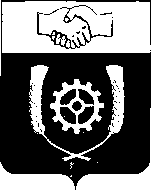 РОССИЙСКАЯ ФЕДЕРАЦИЯ            АДМИНИСТРАЦИЯМУНИЦИПАЛЬНОГО РАЙОНА            КЛЯВЛИНСКИЙ          Самарской области         ПОСТАНОВЛЕНИЕ       _09.02.2021г.   № 83___О внесении изменений в постановлениеАдминистрации муниципального района КлявлинскийСамарской области от 01.08.2017 г. № 285«Об утверждении муниципальной  программы «Поддержка и развитие малого и среднего предпринимательства на территории муниципального района Клявлинский на 2017 -2024 годы»В целях уточнения объемов финансирования мероприятий муниципальной программы «Поддержка и развитие малого и среднего предпринимательства на территории муниципального района Клявлинский на 2017 – 2024 годы», утвержденной постановлением № 285 от 01.08.2017 г., Администрация муниципального района Клявлинский ПОСТАНОВЛЯЕТ:1. Внести в постановление администрации муниципального района Клявлинский Самарской области от 01.08.2017 г. № 285 ««Об утверждении муниципальной программы «Поддержка и развитие малого и среднего предпринимательства на территории муниципального района Клявлинский на 2017 -2024 годы» следующие изменения:         1.1.В Приложении 1 к Муниципальной программе:- В Задаче 1 «Развитие системы информационной и консультационной поддержки субъектов малого и среднего предпринимательства по вопросам эффективного управления, направленного на повышение конкурентоспособности продукции (работ, услуг) и её продвижение на внутренние и внешние рынки, обеспечение деятельности фонда» в графе «Наименование цели, задачи, показателя (индикатора)» – «Количество самозанятых граждан, зафиксировавших свой статус с учетом введения налогового режима для самозанятых, чел. (нарастающих итогом)» в графе «2020 г.» цифру «37» заменить на цифру «187».         1.2.В Приложении 1 к Муниципальной программе:- В Задаче 2 «Подготовка, переподготовка и повышение квалификации кадров для субъектов малого и среднего предпринимательства и организаций инфраструктуры»:- в графе «Наименование цели, задачи, показателя (индикатора)» – «Количество субъектов малого и среднего предпринимательства, отвечающих требованиям и условиям оказания финансовой поддержки (микрозаймы и поручительства), направленных в МЭР СО (АО «ГФСО») чел.  в графе «2020 г.»  цифру «2» заменить на цифру «3».         1.3.В Приложении 1 к Муниципальной программе:- В Задаче  1 «Развитие системы информационной и консультационной поддержки субъектов малого и среднего предпринимательства по вопросам эффективного управления, направленного на повышение конкурентоспособности продукции (работ, услуг) и её продвижение на внутренние и внешние рынки, обеспечение деятельности фонда»:- в графе «Наименование цели, задачи, показателя (индикатора)» – «Количество самозанятых граждан, зафиксировавших свой статус с учетом введения налогового режима для самозанятых, чел. (нарастающих итогом)»  в графе «2020 г.» цифру «187» заменить на цифру «151».     2. Опубликовать настоящее постановление в районной газете «Знамя Родины» и разместить его в информационно – телекоммуникационной сети «Интернет» на официальном сайте Администрации муниципального района Клявлинский Самарской области.3.П.1.1 настоящего постановления вступает в силу со дня его  официального опубликования и распространяется на правоотношения, возникшие с 01.02.2020г.4. П.1.2 настоящего постановления вступает в силу со дня его официального опубликования и распространяется на правоотношения, возникшие с 01.08.2020г.5. Настоящее постановление п.1.3 вступает в силу со дня его официального опубликования распространяется на правоотношения,, возникшие с 02.12.2020г.6. Контроль за выполнением настоящего постановления возложить на заместителя Главы района по экономике и финансам Буравова В.Н.Н.В. СапожниковаГлава муниципального района Клявлинский                                      И.Н. Соловьев 